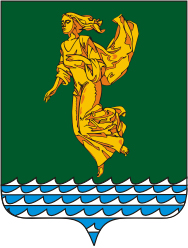 В целях оценки риска причинения вреда (ущерба) при принятии решения о проведении и выборе вида внепланового контрольного мероприятия, в соответствии с Федеральным законом от 06.10.2003 года № 131-ФЗ «Об общих принципах организации местного самоуправления в Российской Федерации», пунктом 3 части 10 статьи 23 Федерального закона от 31.07.2020 года № 248-ФЗ «О государственном контроле (надзоре) и о муниципальном контроле в Российской Федерации», решением Думы Ангарского городского округа от 27.12.2021 года № 144-23/02рД «Об утверждении Положения о муниципальном контроле за исполнением единой теплоснабжающей организацией обязательств по строительству, реконструкции и (или) модернизации объектов теплоснабжения на территории Ангарского городского округа», руководствуясь Уставом Ангарского городского округа, Дума Ангарского городского округаРЕШИЛА:1. Утвердить перечень индикаторов риска нарушения обязательных требований, используемый для определения необходимости проведения внеплановых контрольных мероприятий при осуществлении муниципального контроля за исполнением единой теплоснабжающей организацией обязательств по строительству, реконструкции и (или) модернизации объектов теплоснабжения на территории Ангарского городского округа (приложение № 1 к настоящему решению).2. Настоящее решение вступает в силу после его официального опубликования.3. Настоящее решение опубликовать в газете «Ангарские ведомости». Председатель Думы	Ангарского городского округа                                                                   А.А. ГородскойМэр Ангарского городского округа                                                                 С.А. ПетровПриложение № 1к решению Думы Ангарского городского округаот 24.02.2022№ 158-28/02рД                                                                ПЕРЕЧЕНЬиндикаторов риска нарушения обязательных требований, используемый для определения необходимости проведения внеплановых контрольных мероприятий при осуществлении  муниципального контроля за исполнением единой теплоснабжающей организацией обязательств по строительству, реконструкции и (или) модернизации объектов теплоснабжения на территории Ангарского городского округаНесоблюдение показателей надежности и энергетической эффективности в процессе реализации единой теплоснабжающей организацией мероприятий по строительству, реконструкции и (или) модернизации объектов теплоснабжения (далее - теплоснабжающей организацией), необходимых для развития, обеспечения надежности и энергетической эффективности системы теплоснабжения и определенных для нее в Схеме теплоснабжения.Нарушение теплоснабжающей организацией сроков выполнения мероприятий, предусмотренных Схемой теплоснабжения.Отсутствие информации об исполнении предписания об устранении выявленных нарушений обязательных требований, выданного по итогам контрольного мероприятия.Наступление события, которое может повлечь за собой причинение вреда здоровью граждан. Наступление события, которое может повлечь за собой нанесение ущерба имуществу юридических и физических лиц. Председатель Думы	Ангарского городского округа                                                                    А.А. ГородскойМэр Ангарского городского округа                                                                   С.А. ПетровИркутская областьДУМА Ангарского городского округа второго созыва 2020-2025 гг.РЕШЕНИЕ24.02.2022                                                                                                     № 158-28/02рД⌐  	  ¬Об утверждении перечня индикаторов риска нарушения обязательных требований, используемого для определения необходимости проведения внеплановых контрольных мероприятий при осуществлении  муниципального контроля за исполнением единой теплоснабжающей организацией обязательств по строительству, реконструкции и (или) модернизации объектов теплоснабжения на территории Ангарского городского округа